Zet de Arabische getallen om naar  Romeinse getallen.	/ 4	193 =		       	2 841 =      	574 =       	3 265 =      Zet de Romeinse getallen om naar  Arabische getallen.	/ 4 		XXXVIII =		DCCXLII =           	MMCDLXXXII = 	CMLXVI =           Maartse buien en aprilse grillen: lees aandachtig en  los op.	/ 2Vandaag is het 12 °C. Deze nacht zal de temperatuur 15 °C zakken.Welke temperatuur zal het vannacht zijn?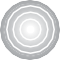 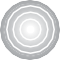 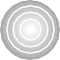 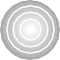 Duid de temperatuur van vandaag aan.	Duid de temperatuur van vannacht aan.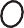 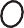 Noteer de begrippen ‘bruto – tarra – netto’ bovenaan de juiste kolom in de tabel. Bereken en vul aan.	/ 3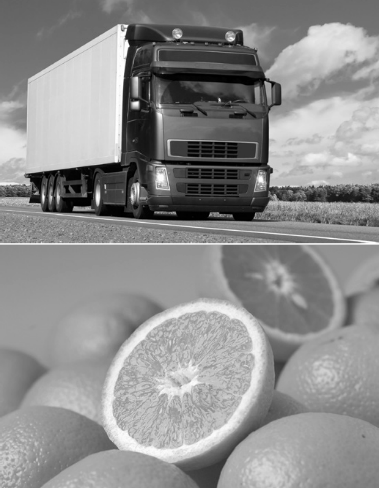 Rekenen met kommagetallen: los op.	/ 20,3 x 1,2 = 8	x 0,5 =   32  :	  0,5 =  4,7 : 100	  =       Los deze bewerkingen cijferend op. Werk op een geruit blad.Noteer je uitkomst.	/ 225 784,12  + 2 879 504	=     5 210 387,03 –    789 213,54 = Rekenen met natuurlijke getallen tot 10 000 000: los op.	/ 3 158 000 + 1 884 233 =    
4 000 000 – (3 000 000 – 1 999 999) = 12 x 1 540 =          9 x 350 =    458 200 : 25 =      (8 420 360 : 2) : 2 =       Naam:  	Klas:   	Datum:  	Bereken de omtrek van deze figuren.	/ 2Gewichtstoename bij kinderen: vul de tabel aan.	/ 2Zet de volgende inhouden om.	/ 2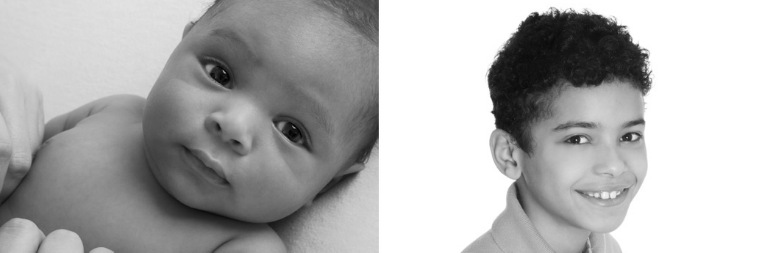 	 dl =	 ml	0,08  l =  	dlNaam:  	Klas:   	Datum:  	Bereken de werkelijke afstand of de schaal.	/ 2De schaal van de kaart is 1:12 000. De afstand op de kaart bedraagt 12 cm. Welke afstand is dit in werkelijkheid? Druk uit in km.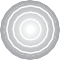 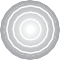 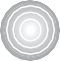 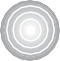 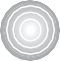 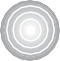 De afstand op de kaart bedraagt 5 cm. Dat komt overeen met 350 km in werkelijkheid. Wat is de schaal van deze kaart?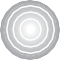 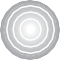 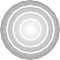 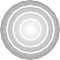 De schaal is           :                     .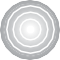 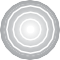 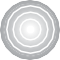 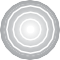 Afstand, snelheid en tijd: lees en los op.	/ 2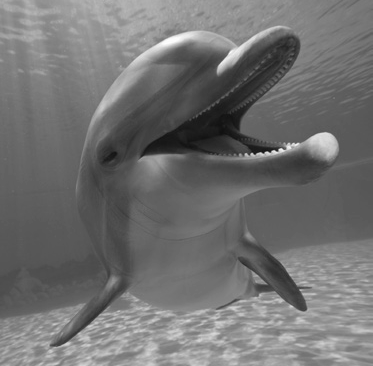 Een dolfijn zwemt 70 km in 2 uur en 20 minuten. Wat is zijn gemiddelde snelheid per uur?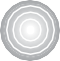 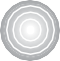 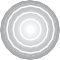 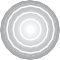 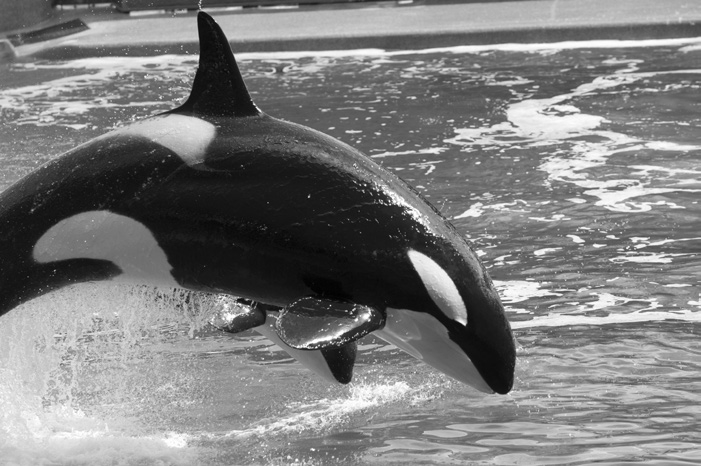 Een orka zwemt aan een gemiddelde snelheid van 25 km/uur. Hij zwemt 2 uur en 12 minuten.Hoeveel kilometer heeft hij gezwommen?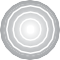 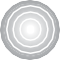 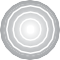 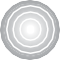 Naam:  	Klas:   	Datum:  	Benoem de driehoeken volgens de hoeken en zijden.	/ 3Teken de volgende figuren. Gebruik je potlood, geodriehoek en passer!	/ 2Een vrachtwagen gedeeltelijk gevuld met zand weegt 6,2 ton.Het zand weegt 2 100 kg.De sinaasappels wegen 2,4 kg.Het kistje weegt 230 gram.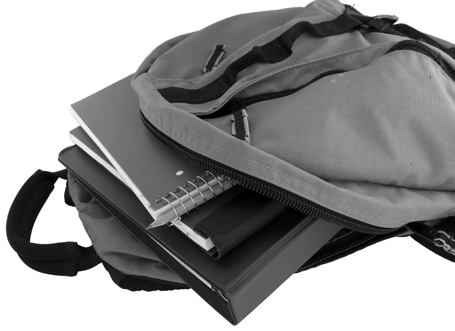 De gevulde schooltas van Kay weegt 8,4 kg.De schooltas weegt 825 gram.omtrek: omtrek: kinderenpasgeboren11 jaargewichtstoenameLydia31,5 kg28,7 kgMustafa3 560 gram30,1 kgeen gelijkbenige, rechthoekige driehoek ABCeen cirkel met middelpunt Y en straal 3 cm